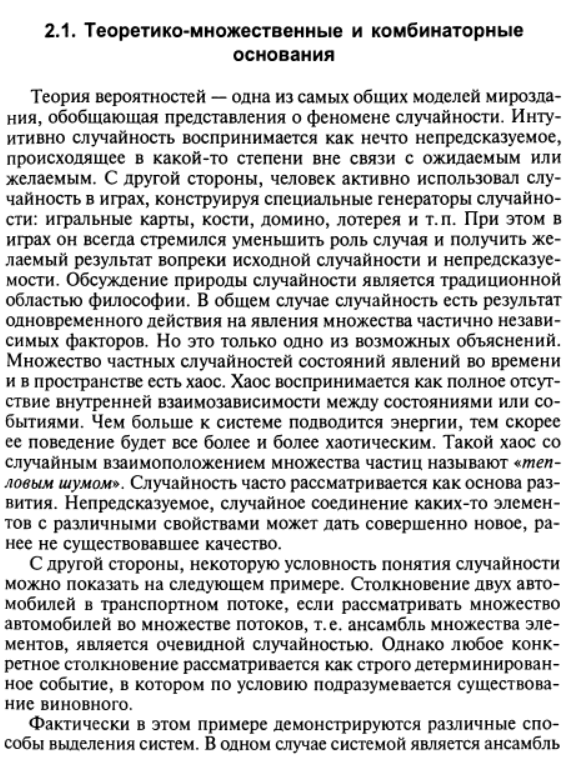 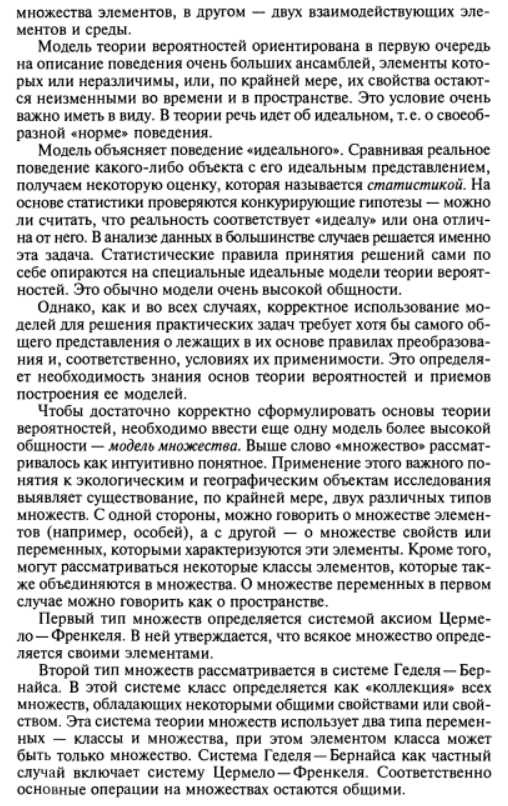 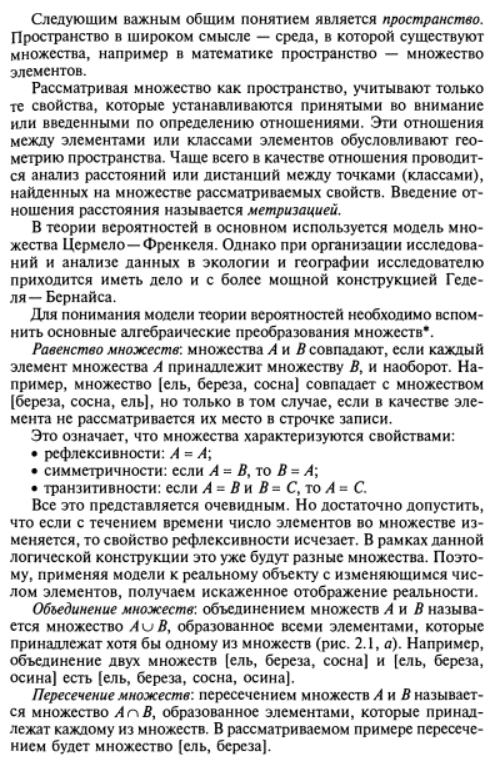 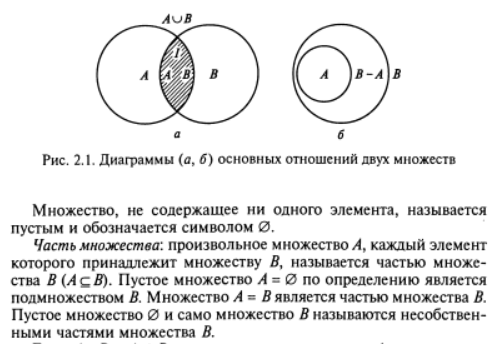 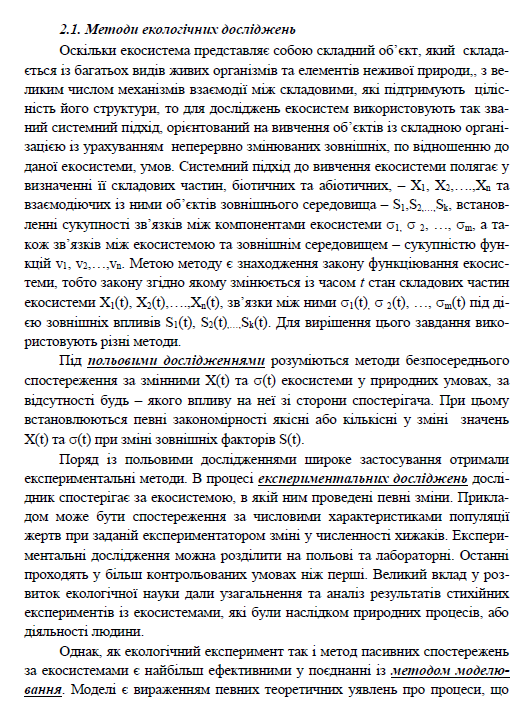 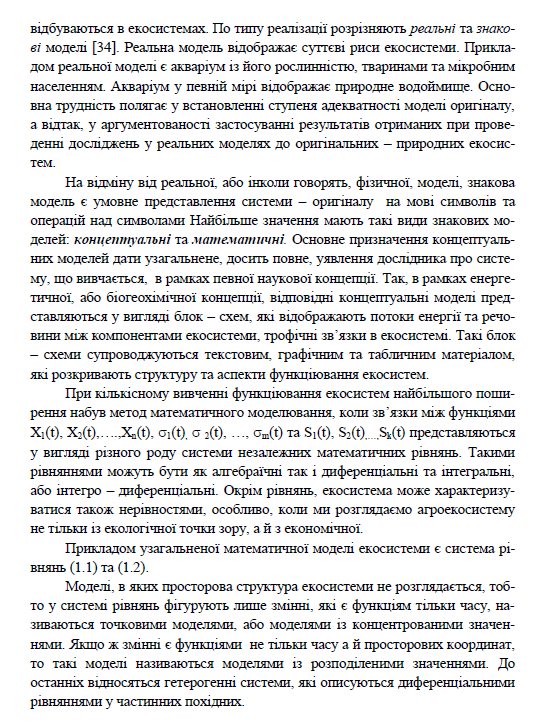 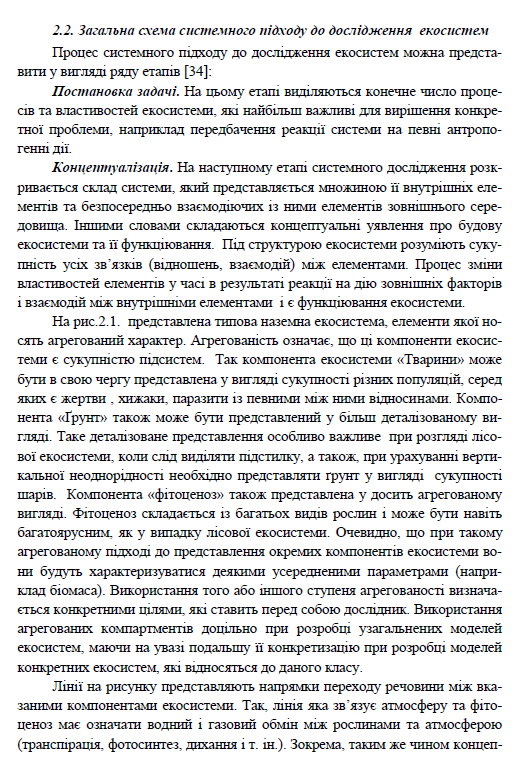 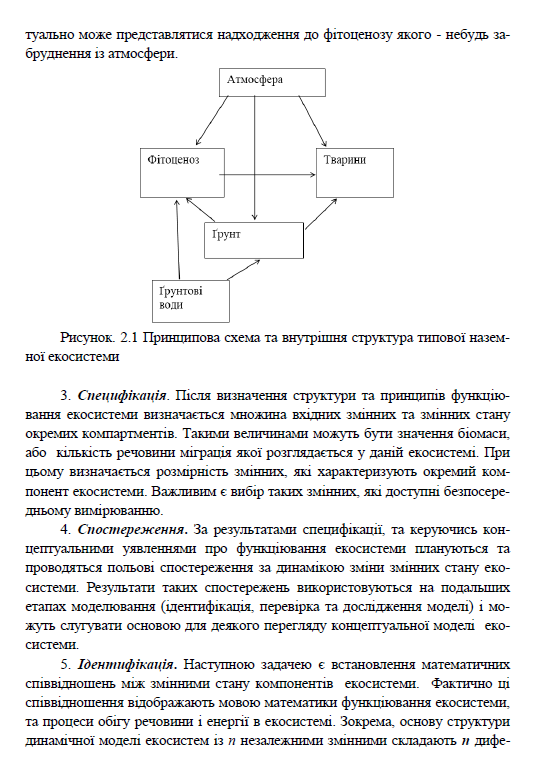 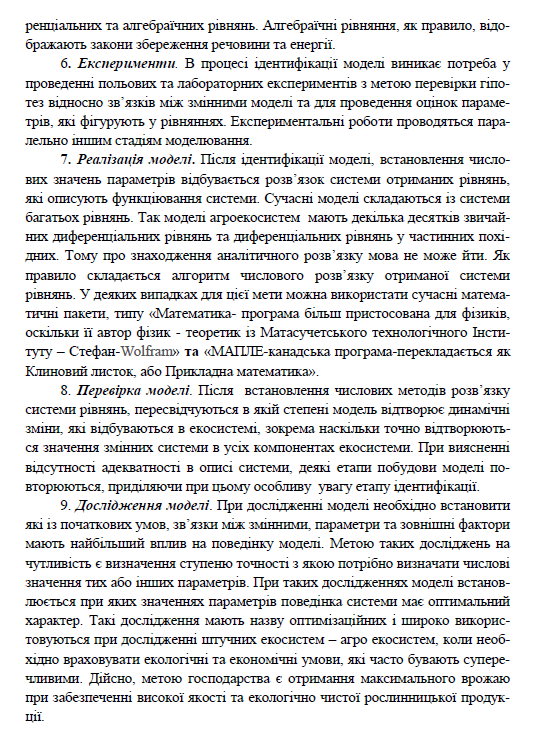 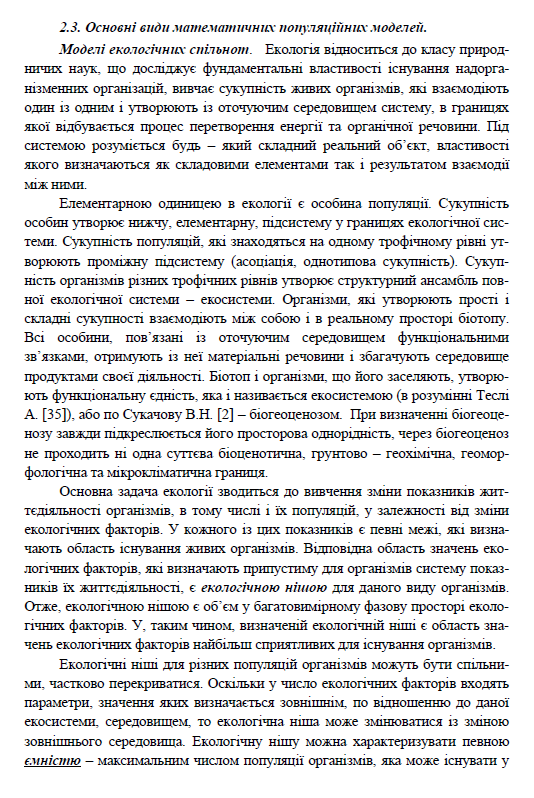 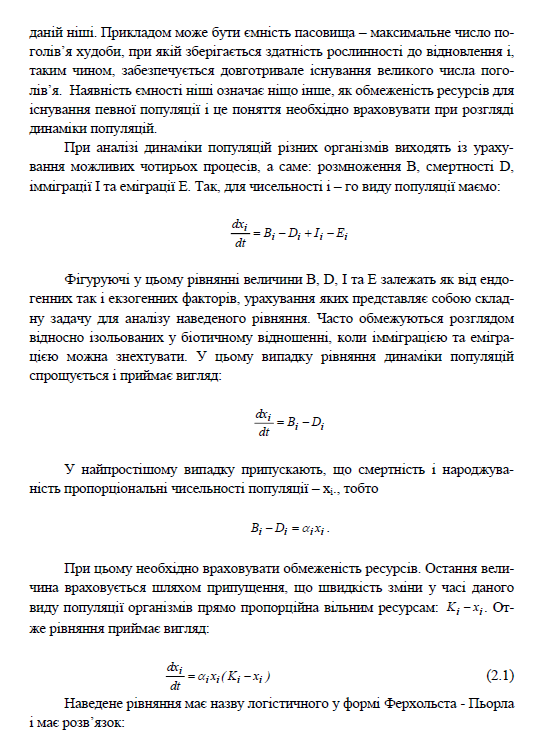 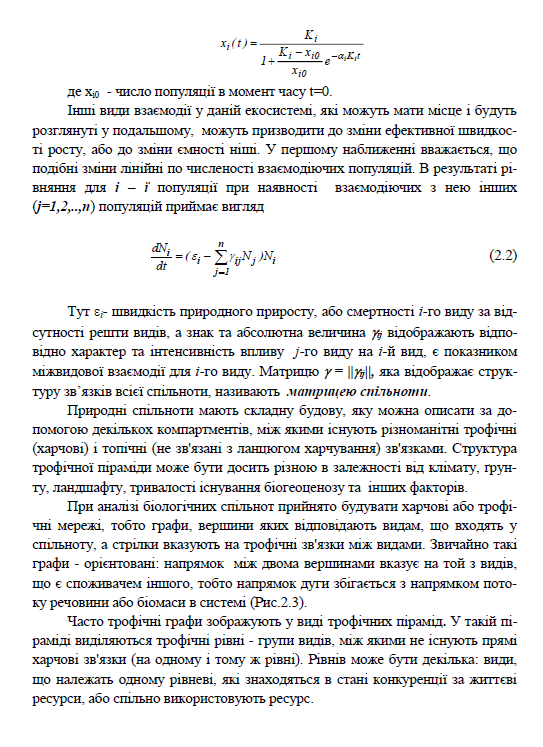 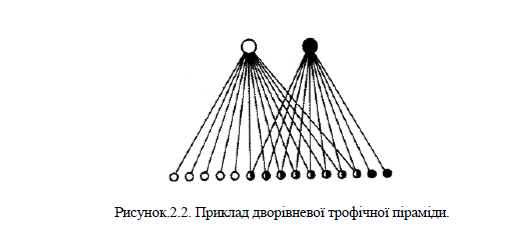 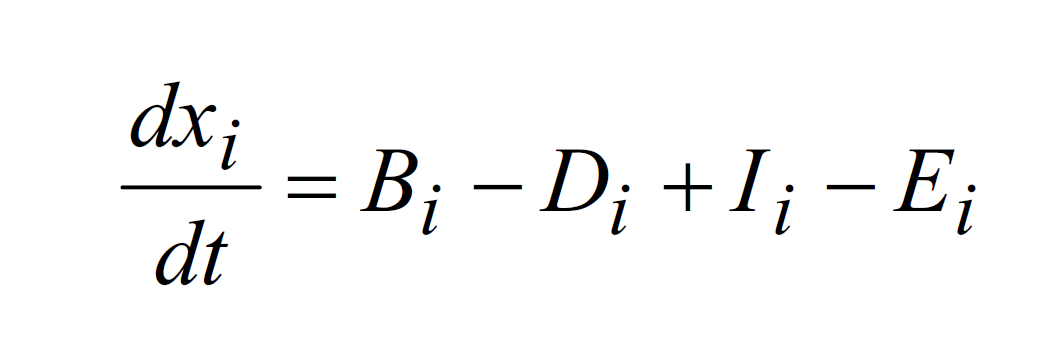 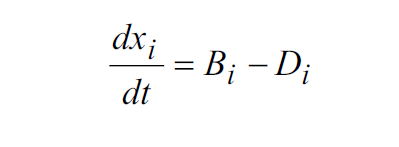 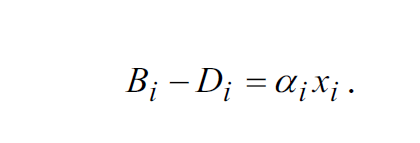 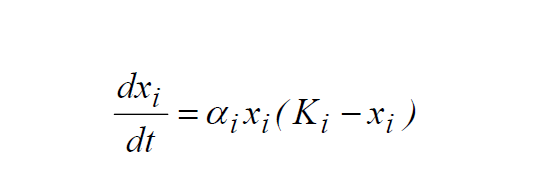 Рівняння Ферхольста-ПьорлаРозвязок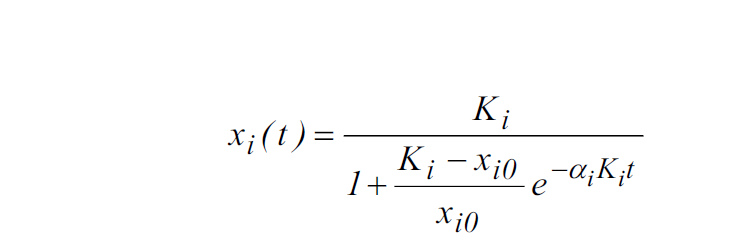 де хі0 - число популяції в момент часу t=0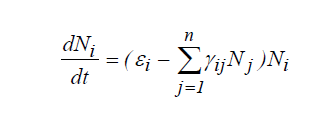 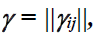 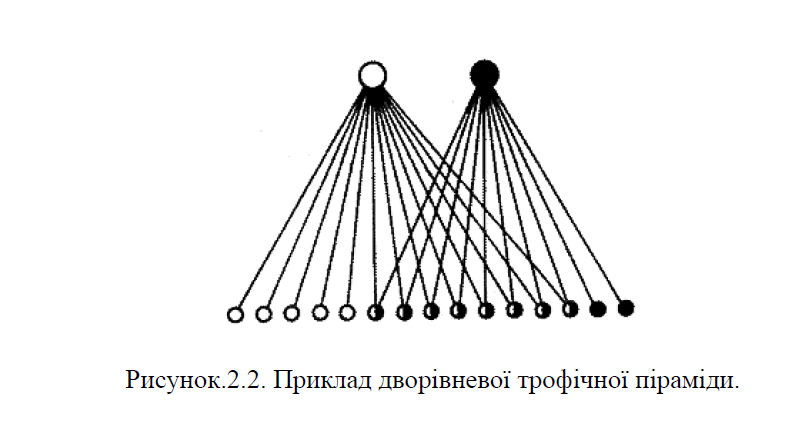 